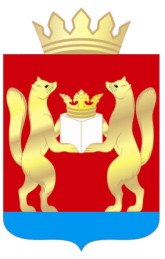 АДМИНИСТРАЦИЯ  ТАСЕЕВСКОГО  РАЙОНАП О С Т А Н О В Л Е Н И ЕО внесении изменений в постановление администрации Тасеевского района от 28.12.2016 № 763 «Об  утверждении муниципальной программы  Тасеевского района «Управление муниципальными финансами (ресурсами)»В соответствии со статьей 179 Бюджетного кодекса Российской Федерации, постановлением администрации Тасеевского района от 09.11.2016 № 611 «Об утверждении Порядка принятия решений о разработке, формировании и реализации муниципальных программ Тасеевского района»,  постановлением администрации Тасеевского района от 11.11.2016 № 619«Об утверждении Перечня муниципальных программ Тасеевского района», ст.28,46,48 Устава Тасеевского района Красноярского края,ПОСТАНОВЛЯЮ:1.Внести в постановление администрации Тасеевского района от 28.12.2016 № 763 «Об  утверждении муниципальной программы  Тасеевского района «Управление муниципальными финансами (ресурсами)» изменения:1.1.В паспорте программы в строке «Ресурсное обеспечение муниципальной программы» изложить в редакции:1.2.В паспорте подпрограммы «Управление муниципальным долгом Тасеевского района» строку «Информация по ресурсному обеспечению» изложить в редакции:1.3. Приложение № 2 к подпрограмме «Управление муниципальным долгом Тасеевского района» изложить согласно приложению №1 к настоящему постановлению.1.4.Приложение № 4 к муниципальной  программе Тасеевского района  «Управление муниципальными финансами (ресурсами)» изложить согласно приложению №2 к настоящему постановлению.1.5.Приложение №5 к муниципальной  программе Тасеевского района  «Управление муниципальными финансами (ресурсами)» изложить согласно приложению №3 к настоящему постановлению.1.6.Приложение №6 к муниципальной  программе Тасеевского района  «Управление муниципальными финансами (ресурсами)» изложить согласно приложению №4 к настоящему постановлению.2.Опубликовать постановление на официальном сайте администрации Тасеевского района в сети Интернет.3.Контроль за исполнением постановления возложить на первого заместителя Главы администрации района И.И. Северенчука.4.Постановление вступает в силу в день, следующий за днем его официального опубликования.Глава Тасеевского района                                                    О.А. Никаноров        Приложение № 1 к постановлению администрации Тасеевского района от 20.02.2020 № 106    Приложение № 2 к подпрограмме «Управление муниципальным долгом Тасеевского района» Перечень мероприятий подпрограммы «Управление муниципальным долгом Тасеевского района»Приложение № 2 к постановлению администрации Тасеевского района от 20.02.2020 № 106    Приложение № 4к муниципальной  программе Тасеевского района  «Управление муниципальными финансами (ресурсами)»Информация об отдельном мероприятии муниципальной программыПриложение №3 к постановлению администрации Тасеевского района от  20.02.2020 № 106  Приложение № 5к муниципальной  программе Тасеевского района  «Управление муниципальными финансами (ресурсами)»Информацияо ресурсном обеспечении муниципальной программы за счет средств местного бюджета, в том, числе средств, поступивших из бюджетов других уровней бюджетной системы и внебюджетных фондовПриложение №4 к постановлению администрации Тасеевского района от  20.02.2020   № 106    Приложение № 6к  муниципальной  программе Тасеевского района «Управление муниципальными финансами (ресурсами)»ИНФОРМАЦИЯоб источниках финансирования подпрограмм, отдельныхмероприятий муниципальной программы (средства местного бюджета, в том числе средства,поступившие из бюджетов других уровней бюджетной системы, внебюджетных фондов20.02.2020 с. Тасеево№ 106Ресурсное обеспечение муниципальной программыобщий объем бюджетных ассигнований на реализацию муниципальной программы составляет 284844,343 тыс. рублей, в том числе по годам:2017 год – 39968,900 тыс. рублей2018 год – 41514,431 тыс. рублей2019 год-   50062,206 тыс. рублей 2020 год – 51242,196 тыс. рублей2021 год – 51028,305 тыс. рублей2022  год – 51028,305 тыс. рублейв том числе средства краевого бюджета:2017 год – 9679,400 тыс. рублей2018 год – 12114,002 тыс. рублей2019 год -   13060,564 тыс. рублей2020 год  - 13909,006 тыс. рублей2021 год – 13695,500 тыс. рублей2022 год -13695,500 тыс. рублей.в том числе средства местного бюджета:2017 год – 30289,500 тыс. рублей2018 год – 29400,429 тыс. рублей2019 год-   37001,642 тыс. рублей2020 год – 37333,190 тыс. рублей2021 год – 37332,805 тыс. рублей2022 год -37332,805 тыс. рублейИнформация по ресурсному обеспечению подпрограммыОбщий объем бюджетных ассигнований на реализацию подпрограммы составляет  0,443 тыс. рублейНаименование  программы, подпрограммыГРБС Код бюджетной классификацииКод бюджетной классификацииКод бюджетной классификацииКод бюджетной классификацииКод бюджетной классификацииРасходы по годам реализации программы
Расходы по годам реализации программы
Расходы по годам реализации программы
Расходы по годам реализации программы
Ожидаемый результат от реализации подпрограммного мероприятия 
(в натуральном выражении)Наименование  программы, подпрограммыГРБС ГРБСРзПрРзПрЦСРВР202020212022Итого на очередной год и плановый периодОжидаемый результат от реализации подпрограммного мероприятия 
(в натуральном выражении)Цель подпрограммы: Эффективное управление муниципальным долгом Тасеевского районаЦель подпрограммы: Эффективное управление муниципальным долгом Тасеевского районаЦель подпрограммы: Эффективное управление муниципальным долгом Тасеевского районаЦель подпрограммы: Эффективное управление муниципальным долгом Тасеевского районаЦель подпрограммы: Эффективное управление муниципальным долгом Тасеевского районаЦель подпрограммы: Эффективное управление муниципальным долгом Тасеевского районаЦель подпрограммы: Эффективное управление муниципальным долгом Тасеевского районаЦель подпрограммы: Эффективное управление муниципальным долгом Тасеевского районаЦель подпрограммы: Эффективное управление муниципальным долгом Тасеевского районаЦель подпрограммы: Эффективное управление муниципальным долгом Тасеевского районаЦель подпрограммы: Эффективное управление муниципальным долгом Тасеевского районаЦель подпрограммы: Эффективное управление муниципальным долгом Тасеевского районаЗадача 1: Сохранение объема и структуры муниципального долга на экономически безопасном уровне.Задача 1: Сохранение объема и структуры муниципального долга на экономически безопасном уровне.Задача 1: Сохранение объема и структуры муниципального долга на экономически безопасном уровне.Задача 1: Сохранение объема и структуры муниципального долга на экономически безопасном уровне.Задача 1: Сохранение объема и структуры муниципального долга на экономически безопасном уровне.Задача 1: Сохранение объема и структуры муниципального долга на экономически безопасном уровне.Задача 1: Сохранение объема и структуры муниципального долга на экономически безопасном уровне.Задача 1: Сохранение объема и структуры муниципального долга на экономически безопасном уровне.Задача 1: Сохранение объема и структуры муниципального долга на экономически безопасном уровне.Задача 1: Сохранение объема и структуры муниципального долга на экономически безопасном уровне.Задача 1: Сохранение объема и структуры муниципального долга на экономически безопасном уровне.Задача 1: Сохранение объема и структуры муниципального долга на экономически безопасном уровне.Мероприятие 1.1: разработка программы муниципальных  внутренних заимствований (далее – программа) на очередной финансовый год и плановый периодФинансовый отдел администрации Тасеевского районаХХХХХХХХДоля объема муниципального долга Тасеевского района в объеме  собственных доходов местного бюджета без учета безвозмездных поступлений и (или) поступлений налоговых доходов по дополнительным нормативам (в 2017-2020 годах –не более 50%) Задача 2. Соблюдение ограничений по объему муниципального долга и расходам на его обслуживание, установленных федеральным законодательством.Задача 2. Соблюдение ограничений по объему муниципального долга и расходам на его обслуживание, установленных федеральным законодательством.Задача 2. Соблюдение ограничений по объему муниципального долга и расходам на его обслуживание, установленных федеральным законодательством.Задача 2. Соблюдение ограничений по объему муниципального долга и расходам на его обслуживание, установленных федеральным законодательством.Задача 2. Соблюдение ограничений по объему муниципального долга и расходам на его обслуживание, установленных федеральным законодательством.Задача 2. Соблюдение ограничений по объему муниципального долга и расходам на его обслуживание, установленных федеральным законодательством.Задача 2. Соблюдение ограничений по объему муниципального долга и расходам на его обслуживание, установленных федеральным законодательством.Задача 2. Соблюдение ограничений по объему муниципального долга и расходам на его обслуживание, установленных федеральным законодательством.Задача 2. Соблюдение ограничений по объему муниципального долга и расходам на его обслуживание, установленных федеральным законодательством.Задача 2. Соблюдение ограничений по объему муниципального долга и расходам на его обслуживание, установленных федеральным законодательством.Задача 2. Соблюдение ограничений по объему муниципального долга и расходам на его обслуживание, установленных федеральным законодательством.Задача 2. Соблюдение ограничений по объему муниципального долга и расходам на его обслуживание, установленных федеральным законодательством.Мероприятие 2.1:Соблюдение сроков исполнения долговых обязательствФинансовый отдел администрации Тасеевского районаХХХХХХХХХОтсутствие просроченной  задолженности по долговым обязательствам Тасеевского районаМероприятие 2.2 : Обслуживание  муниципального долгаФинансовый отдел администрации Тасеевского района09009013017300,443ХХ0,443Сокращение расходовНаименование отдельного мероприятия муниципальной программыСоздание условий для развития услуг связи в малочисленных и труднодоступных населенных пунктах Красноярского краяНаименование муниципальной программы, в рамках которой реализуется отдельное мероприятие«Управление муниципальными финансами (ресурсами)»Главные распорядители бюджетных средств, ответственные за реализацию отдельного мероприятияадминистрация Тасеевского района Цель и задачи отдельного мероприятияСоздание условий для развития услуг связи в малочисленных и труднодоступных населенных пунктах Тасеевского районаОжидаемые результаты от реализации отдельного мероприятияОбеспечение услугами сотовой связи в населенном пункте Тасеевского района - д. Луговая, п. Усть-кайтым в 2019 годуразвитие услуг доступа к сети Интернет в населенном пункте Тасеевского района –д. Луговая в 2020 годуСроки реализации отдельного мероприятия01.01.2019 - 31.12.2022Информация по ресурсному обеспечению отдельного мероприятияОбщий объем бюджетных ассигнований на реализацию подпрограммы составляет  825,164 тыс. рублей, в том числе по годам:2019 год- 825,164 тыс. рублей, в том числеЗа счет средств краевого бюджета 823,514 тыс. рублейЗа счет средств местного бюджета 1,650 тыс. рублей2020 год-213,719 тыс. рублей, в том числеЗа счет средств краевого бюджета 213,506 тыс. рублейЗа счет средств местного бюджета 0,213 тыс. рублейСтатус (муниципальная программа, подпрограмма)Наименование  программы, подпрограммыНаименование главного распорядителя бюджетных средств (далее-ГРБС)Код бюджетной классификацииКод бюджетной классификацииКод бюджетной классификацииКод бюджетной классификации202020212022Итого на очередной год и плановый периодСтатус (муниципальная программа, подпрограмма)Наименование  программы, подпрограммыНаименование главного распорядителя бюджетных средств (далее-ГРБС)ГРБСКФСРКЦСРКВРпланпланпланИтого на очередной год и плановый периодМуниципальная программаУправление муниципальными финансами (ресурсами)всего расходные обязательства по программе, в том числе:000ХХХ51242,19651028,30551028,305153298,806Муниципальная программаУправление муниципальными финансами (ресурсами)Финансовый отдел администрации Тасеевского района090ХХХ50828,47750828,30550828,305152485,087Администрация Тасеевского района005ХХХ413,719200,000200,000813,719Подпрограмма 1Создание условий для эффективного и ответственного управления муниципальными финансами, повышения устойчивости бюджетов муниципальных образований Тасеевского районавсего расходные обязательства по подпрограмме, в том числе:ХХХХПодпрограмма 1Создание условий для эффективного и ответственного управления муниципальными финансами, повышения устойчивости бюджетов муниципальных образований Тасеевского районаФинансовый отдел администрации Тасеевского района090ХХХ50828,03450828,30550828,305152484,644Подпрограмма 1Создание условий для эффективного и ответственного управления муниципальными финансами, повышения устойчивости бюджетов муниципальных образований Тасеевского районаФинансовый отдел администрации Тасеевского района090090090010601060106021000021002100002100210000210Х1202407441,2286498,824942,4047441,4996498,824942,6757441,4996498,824942,67522324,22619496,4722827,754Подпрограмма 1Создание условий для эффективного и ответственного управления муниципальными финансами, повышения устойчивости бюджетов муниципальных образований Тасеевского районаФинансовый отдел администрации Тасеевского района0901401021000068051010234,87910234,87910234,87930704,637Подпрограмма 1Создание условий для эффективного и ответственного управления муниципальными финансами, повышения устойчивости бюджетов муниципальных образований Тасеевского районаФинансовый отдел администрации Тасеевского района0901401021007601051013695,50013695,50013695,50041086,500Подпрограмма 1Создание условий для эффективного и ответственного управления муниципальными финансами, повышения устойчивости бюджетов муниципальных образований Тасеевского районаФинансовый отдел администрации Тасеевского района0901403021000047054019456,42719456,42719456,42758369,281Подпрограмма 2Управление муниципальным долгом Тасеевского районавсего расходные обязательства по подпрограмме в том числе:090ХХХ0,4430,0000,0000,443Подпрограмма 2Управление муниципальным долгом Тасеевского районаФинансовый отдел администрации Тасеевского района090130102200007607300,4430,443Мероприятие 1Управление муниципальным имуществомвсего расходные обязательства по подпрограмме в том числе:005ХХХ200,000200,000200,000600,00Мероприятие 1Управление муниципальным имуществомАдминистрация Тасеевского района00501130290000780240200,000200,000200,000600,00Мероприятие 2Создание условий для развития услуг связи в малочисленных и труднодоступных населенных пунктах Красноярского краяАдминистрация Тасеевского района0050410029D276450240213,5060,0000,000213,506Мероприятие 2Создание условий для развития услуг связи в малочисленных и труднодоступных населенных пунктах Красноярского краяАдминистрация Тасеевского района0050410029D2764502400,2130,0000,0000,213Статус (муниципальная программаподпрограммы)Наименование муниципальной программы, подпрограммы муниципальной программыУровень бюджетной системы/источники финансирования202020212022Итого на очередной финансовый год и плановый периодСтатус (муниципальная программаподпрограммы)Наименование муниципальной программы, подпрограммы муниципальной программыУровень бюджетной системы/источники финансированияпланпланпланИтого на очередной финансовый год и плановый периодМуниципальная программаУправление муниципальными  финансами (ресурсами) Всего                    51242,19651028,30551028,305153298,806Муниципальная программаУправление муниципальными  финансами (ресурсами) в том числе:             Муниципальная программаУправление муниципальными  финансами (ресурсами) местный бюджет37333,1937332,80537332,805111998,800Муниципальная программаУправление муниципальными  финансами (ресурсами) краевой бюджет13909,00613695,50013695,50041300,006Муниципальная программаУправление муниципальными  финансами (ресурсами) федеральный бюджет0,0000,0000,0000,000Муниципальная программаУправление муниципальными  финансами (ресурсами) внебюджетные  источники0,0000,0000,0000,000Муниципальная программаУправление муниципальными  финансами (ресурсами) юридические лица0,0000,0000,0000,000Подпрограмма 1Создание условий для эффективного и ответственного управления муниципальными финансами, повышения устойчивости бюджетов муниципальных образований Тасеевского районаВсего                    50828,03450828,30550828,305152484,644Подпрограмма 1Создание условий для эффективного и ответственного управления муниципальными финансами, повышения устойчивости бюджетов муниципальных образований Тасеевского районав том числе:             Подпрограмма 1Создание условий для эффективного и ответственного управления муниципальными финансами, повышения устойчивости бюджетов муниципальных образований Тасеевского районаместный бюджет37132,53437132,80537132,805111398,144Подпрограмма 1Создание условий для эффективного и ответственного управления муниципальными финансами, повышения устойчивости бюджетов муниципальных образований Тасеевского районакраевой бюджет13695,50013695,50013695,50041086,500Подпрограмма 1Создание условий для эффективного и ответственного управления муниципальными финансами, повышения устойчивости бюджетов муниципальных образований Тасеевского районафедеральный бюджет0,0000,0000,0000,000Подпрограмма 1Создание условий для эффективного и ответственного управления муниципальными финансами, повышения устойчивости бюджетов муниципальных образований Тасеевского районавнебюджетные  источники0,0000,0000,0000,000Подпрограмма 1Создание условий для эффективного и ответственного управления муниципальными финансами, повышения устойчивости бюджетов муниципальных образований Тасеевского районаюридические лица0,0000,0000,0000,000Подпрограмма 2Управление муниципальным долгом Тасеевского района Всего                    0,4430,0000,0000,443Подпрограмма 2Управление муниципальным долгом Тасеевского района в том числе:             0,0000,0000,0000,000Подпрограмма 2Управление муниципальным долгом Тасеевского района местный бюджет0,4430,0000,0000,443Подпрограмма 2Управление муниципальным долгом Тасеевского района краевой бюджет0,0000,0000,0000,000Подпрограмма 2Управление муниципальным долгом Тасеевского района федеральный бюджет0,0000,0000,0000,000Подпрограмма 2Управление муниципальным долгом Тасеевского района внебюджетные  источники0,0000,0000,0000,000Подпрограмма 2Управление муниципальным долгом Тасеевского района юридические лица0,0000,0000,0000,000Мероприятие 1Управление муниципальным имуществом Всего                    200,000200,000200,000600,000Мероприятие 1Управление муниципальным имуществом в том числе:             Мероприятие 1Управление муниципальным имуществом местный бюджет200,000200,000200,000600,000Мероприятие 1Управление муниципальным имуществом краевой бюджет0,0000,0000,0000,000Мероприятие 1Управление муниципальным имуществом федеральный бюджет0,0000,0000,0000,000Мероприятие 1Управление муниципальным имуществом внебюджетные  источники0,0000,0000,0000,000Мероприятие 1Управление муниципальным имуществом юридические лица0,0000,0000,0000,000Мероприятие 2Создание условий для развития услуг связи в малочисленных и труднодоступных населенных пунктах Красноярского краяВсего                    213,7190,0000,000213,719Мероприятие 2Создание условий для развития услуг связи в малочисленных и труднодоступных населенных пунктах Красноярского краяв том числе:             0,0000,0000,0000,000Мероприятие 2Создание условий для развития услуг связи в малочисленных и труднодоступных населенных пунктах Красноярского краяместный бюджет0,2130,0000,0000,213Мероприятие 2Создание условий для развития услуг связи в малочисленных и труднодоступных населенных пунктах Красноярского краякраевой бюджет213,5060,0000,000213,506Мероприятие 2Создание условий для развития услуг связи в малочисленных и труднодоступных населенных пунктах Красноярского краяфедеральный бюджет0,0000,0000,0000,000Мероприятие 2Создание условий для развития услуг связи в малочисленных и труднодоступных населенных пунктах Красноярского краявнебюджетные  источники0,0000,0000,0000,000Мероприятие 2Создание условий для развития услуг связи в малочисленных и труднодоступных населенных пунктах Красноярского краяюридические лица0,0000,0000,0000,000